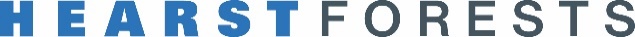 P.O. Drawer 670McCloud, CA 96057Telephone No.  (530) 964-2425Fax No.  (530) 964-2407Job PostingPosition:				             Seasonal Forestry Technician			                     Estimated Employment Period:		Mid-April - November (Weather Dependent)                    Location:					McCloud, California                         Salary:						Starting at $21/hr.Hearst Forests is accepting applications for many seasonal forestry technician positions.  This work will be performed in the field on Hearst Forests timberlands in the McCloud, CA area.Job Duties:Mark timber for harvest.Assist in reforestation projects as assigned by the crew leader.Flag property boundaries, watercourse protection zones, and other areas as needed for timber harvest layout.Assist Wildlife Biologist when needed.Implement various uneven-aged silviculture prescription regimes including layout.Other labor-intensive tasks as needed.Minimum Qualifications:Must be at least 18 years of age.Valid CA driver’s licenseSome general knowledge of basic forestry practices.Collaborative problem-solving skillsAbility to perform field-based work in all terrain and weather conditions.Ability to follow all company, state and federal safety rules when performing required job duties.Willingness to work with others.Other Requirements:Positive attitudeDaily attendance to perform job duties.Transportation to McCloud, CAApplication Procedure:Submit resume with cover letter to:Hearst Forests Attention:  Rick CastanedaP.O. Drawer 670McCloud, CA 96057Phone No. (530) 964-2425Email:  rcastaneda@hearst.comThe cover letter should include a brief background, future/career interests, educational pursuits if applicable, references and earliest available start date.